Если участок входит в зону с особыми условиями использования территорий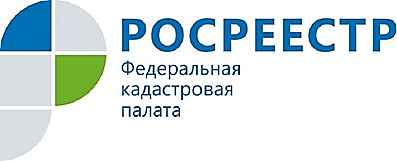 Покупая земельный участок в центре города, есть вероятность приобрести землю, расположенную в зоне охраны объектов культурного наследия. Земельный участок вблизи водоема может оказаться в водоохранной зоне или прибрежной защитной полосе. Особые условия налагаются на земли расположенные вблизи линий электропередач, где возможно ограничение распашки своего земельного участка или ограничение в строительстве.Собственники и арендаторы не всегда знают, что их земельный участок расположен в зоне с особыми условиями использования территории.К таким зонам относятся охранные, санитарно-защитные зоны, зоны охраны объектов культурного наследия народов Российской Федерации, водоохранные зоны, зоны затопления, подтопления, зоны санитарной охраны источников питьевого и хозяйственно-бытового водоснабжения, зоны охраняемых объектов, иные зоны, устанавливаемые в соответствии с законодательством Российской Федерации.Кадастровая палата по Курской области информирует о возможности узнать, об ограничениях, обременениях на объект недвижимости с помощью путем сервисов и разделов сайта ФГБУ «ФКП Росреестра» http://kadastr.ru. На сегодняшний день на сайте ФГБУ «ФКП Росреестра» реализована возможность узнать об ограничениях на земельный участок. Для этого необходимо с главной страницы сайта перейти в раздел «Физическим лицам» и выбрать из электронных сервисов сервис «Узнать об ограничениях на земельный участок», указать в поисковой строке кадастровый номер и получить результат.Также о наличии зон с особыми условиями использования можно узнать с помощью электронного сервиса «Публичная кадастровая карта» на официальном сайте Росреестра http://rosreestr.ru.